Фотоотчет от 20 ноября 2018 года МАДОУ «Детский сад № 369» г. ПермиАдрес: Братская, 6аЕдиный родительский день, посвященный старту года «Детского туризма»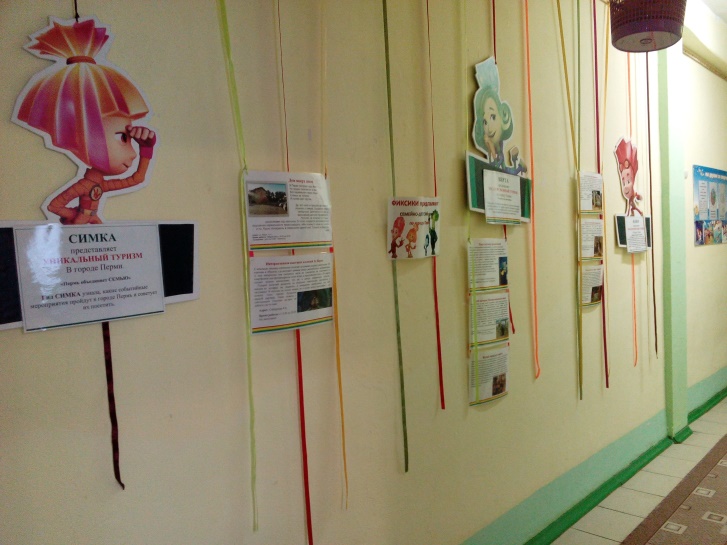 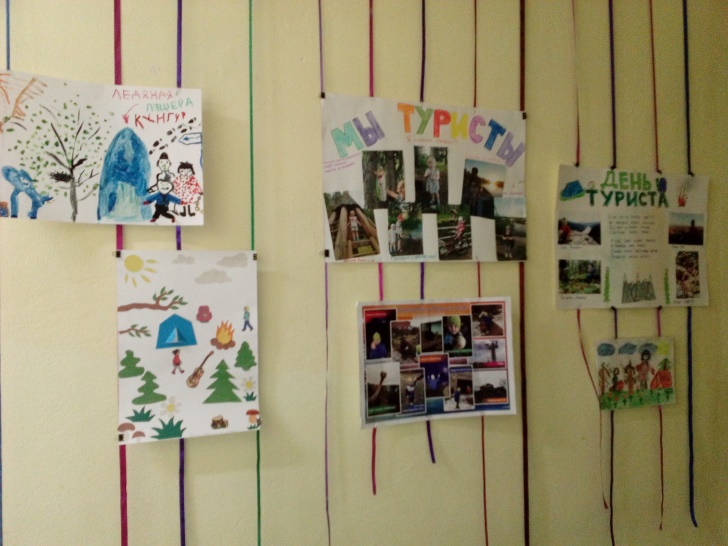 Оформление фойе, выставка фотоколлажей и творческих работПраздничное мероприятие «Весёлый поход с Фиксиком»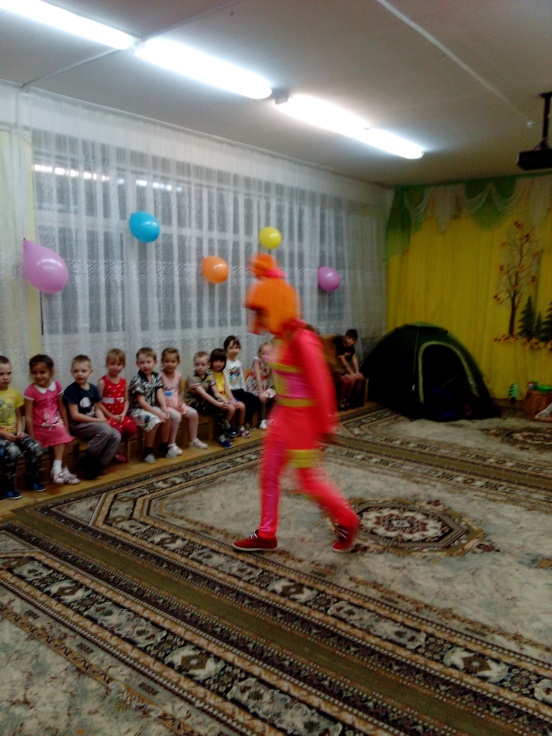 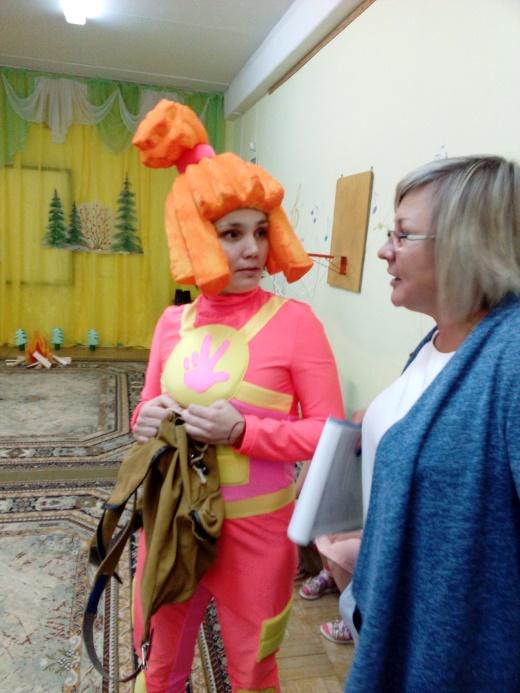  Симка идет в турпоход вместе с детьми и родителями.  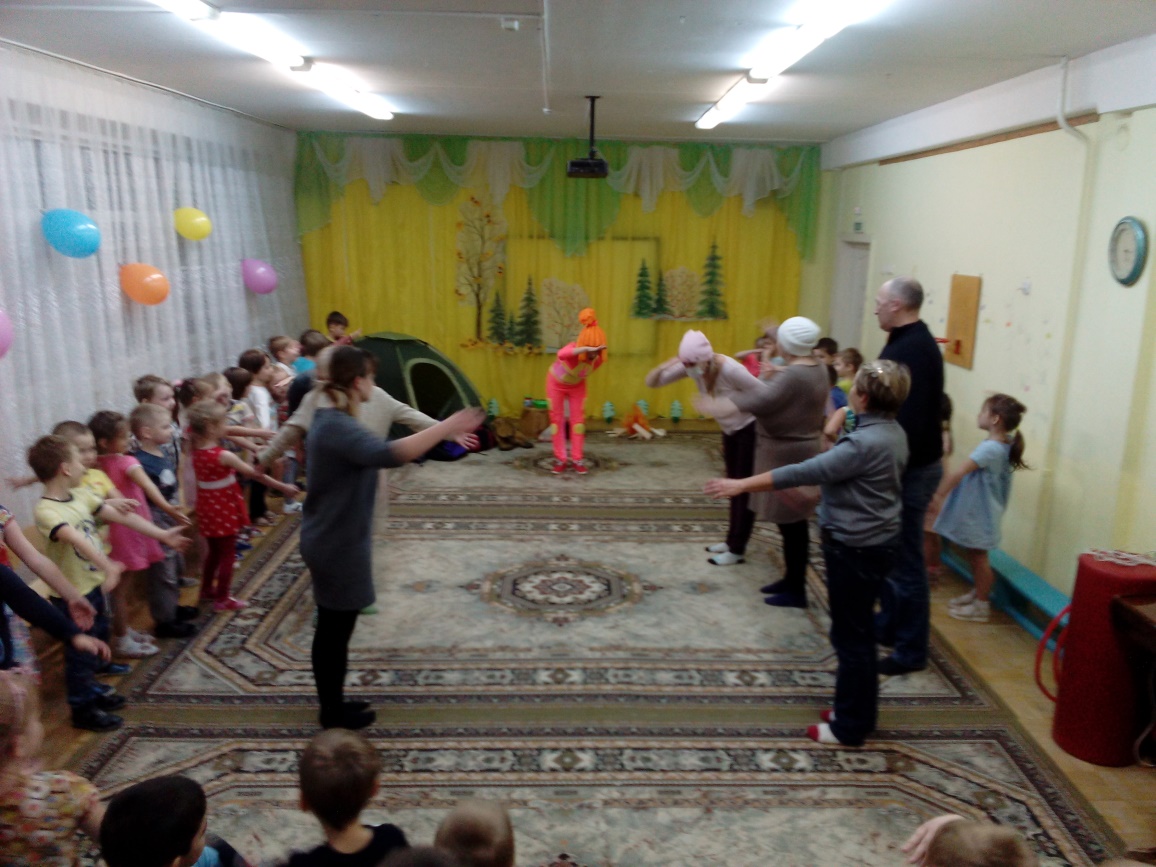 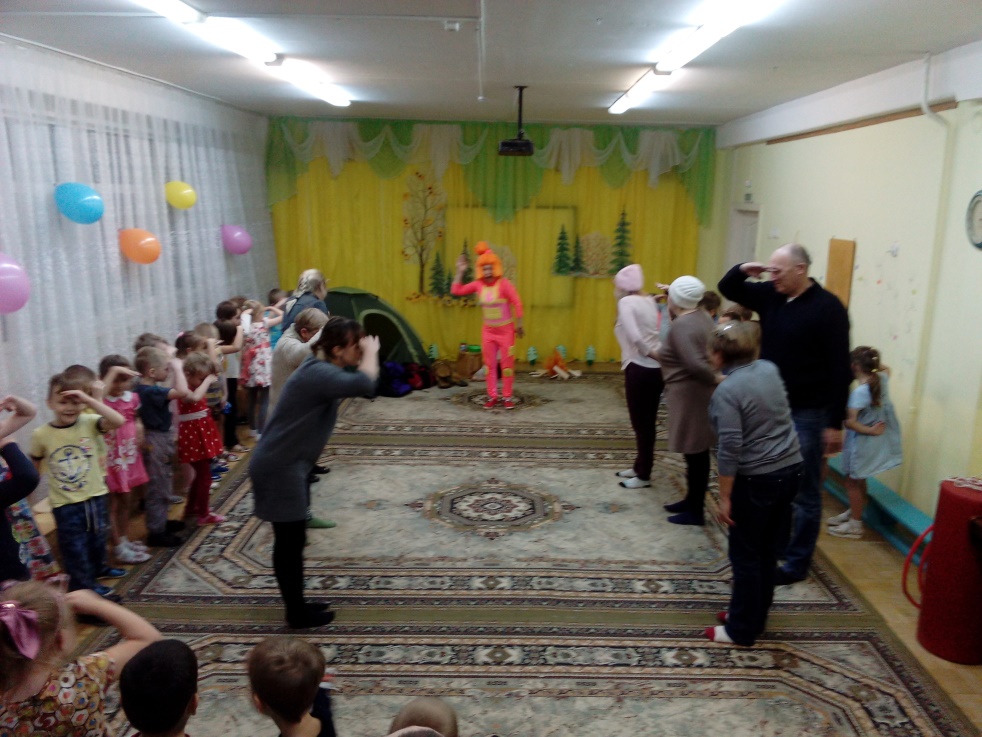 Разминка с Симкой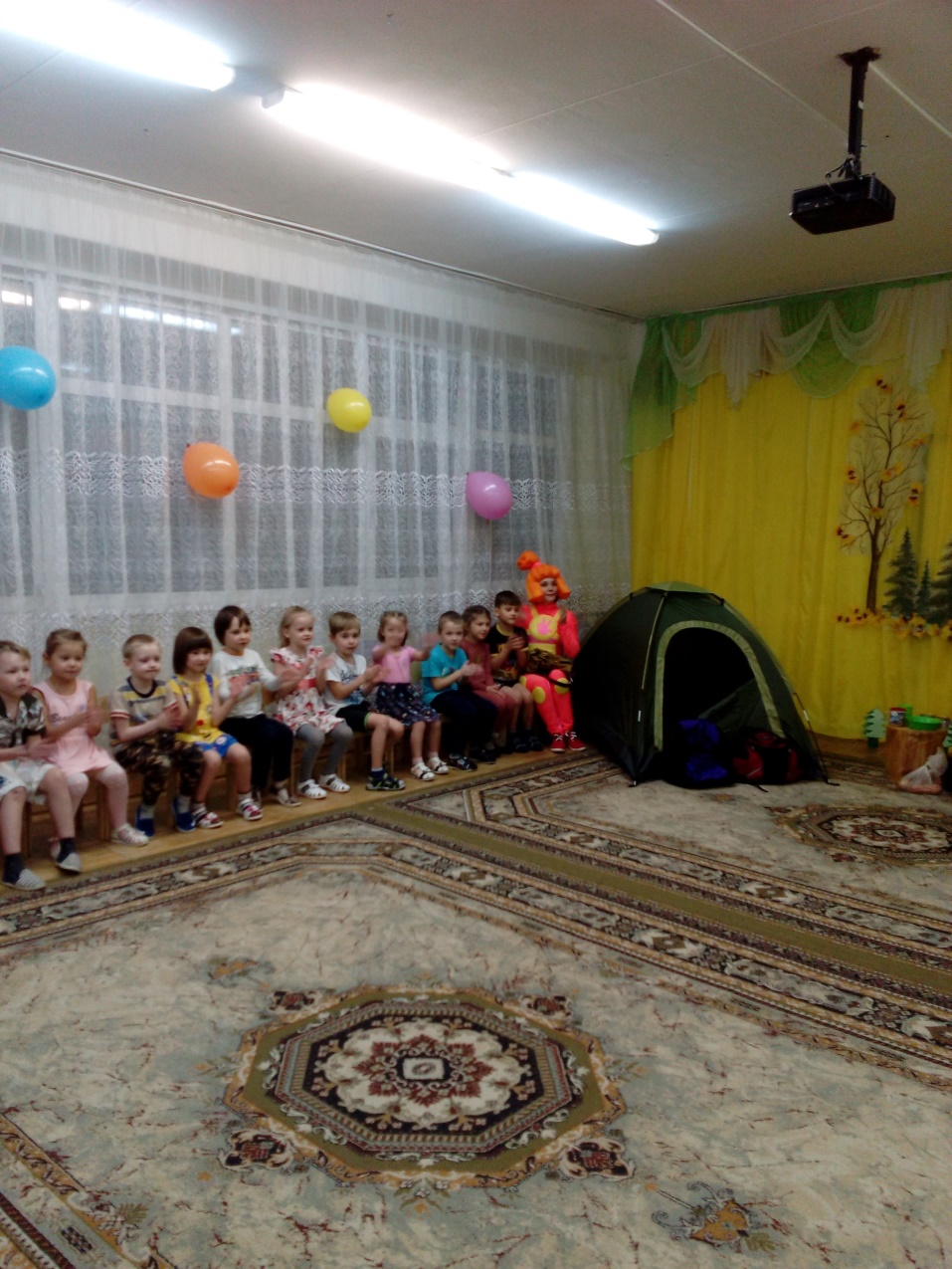 Игра «Что возьмем в поход»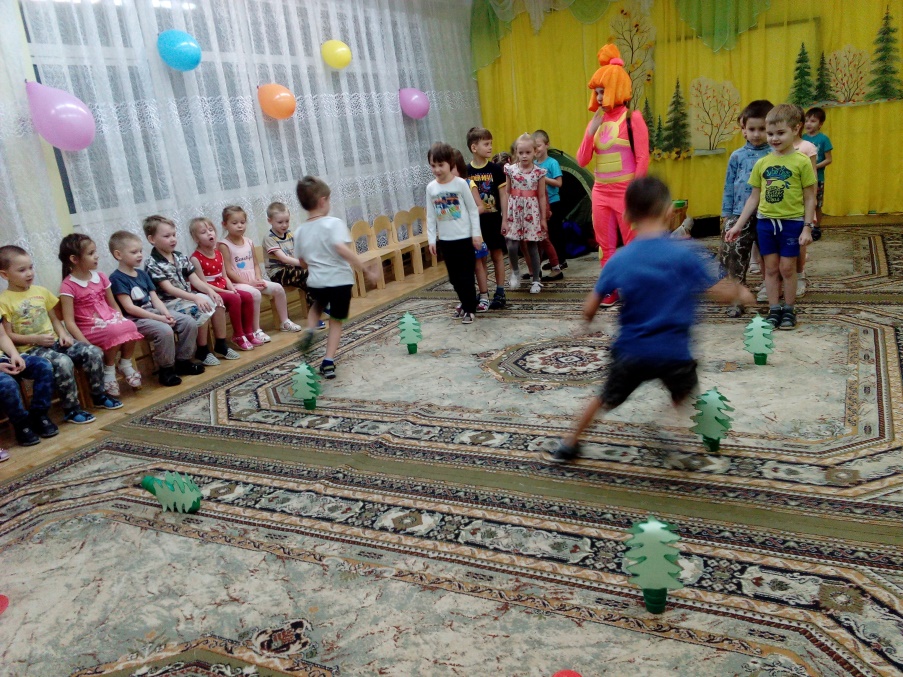 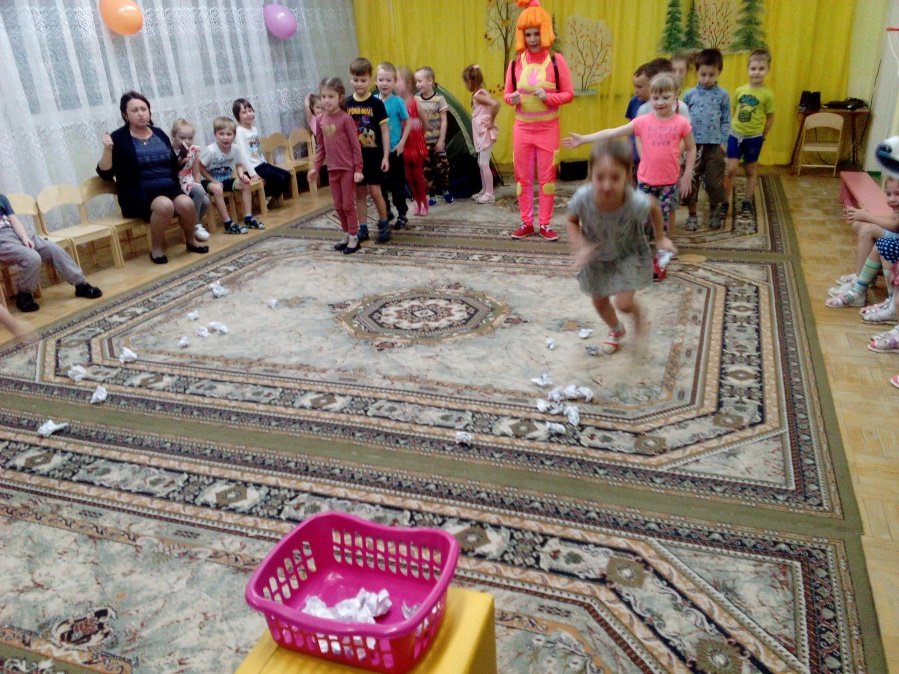 Эстафеты для детей «Через лес», «Собери мусор»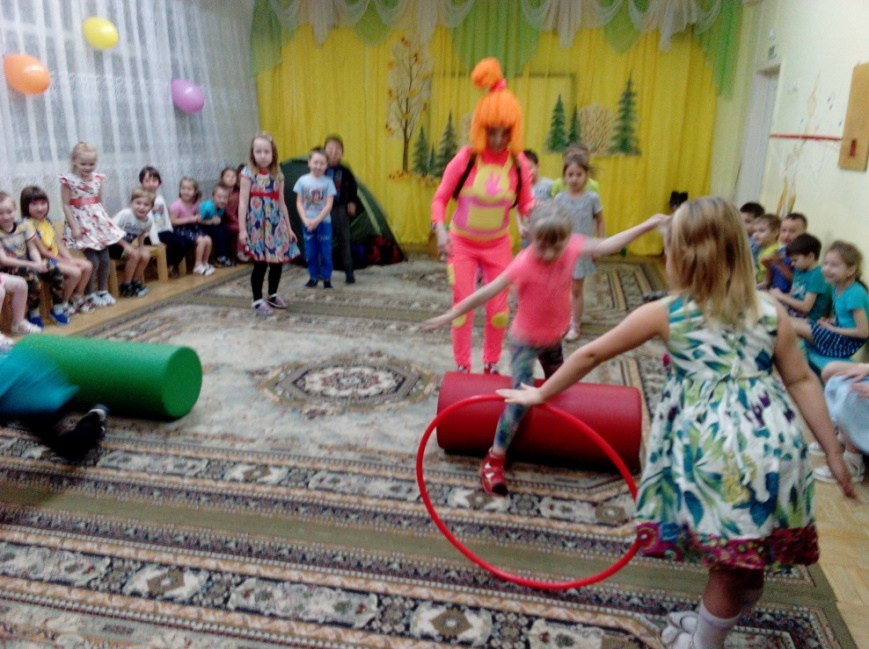 «Полоса препятствий»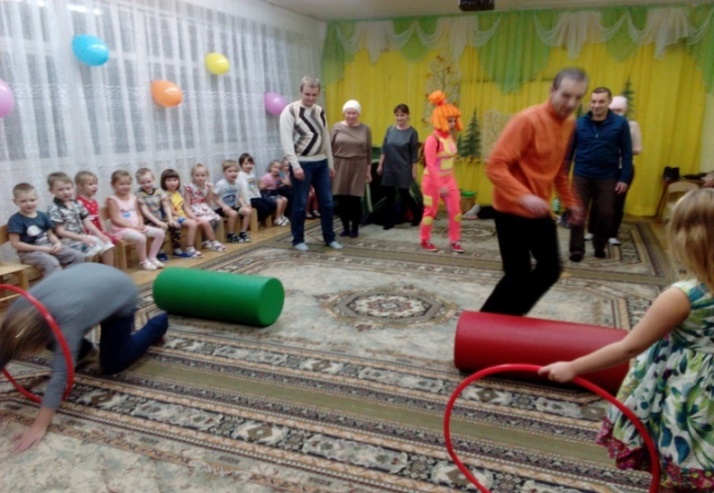 Эстафеты для взрослых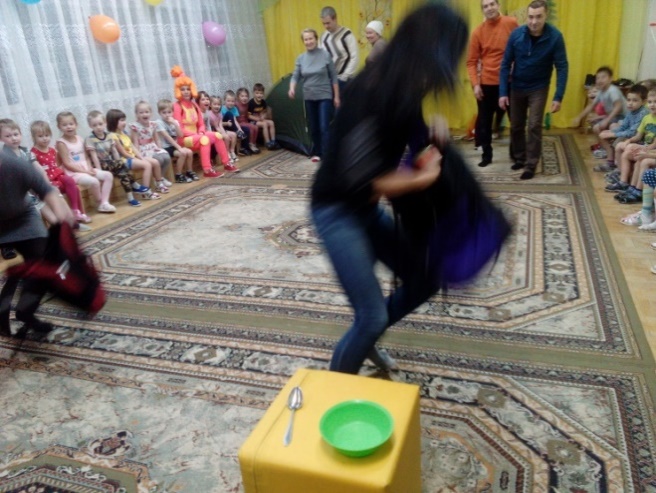 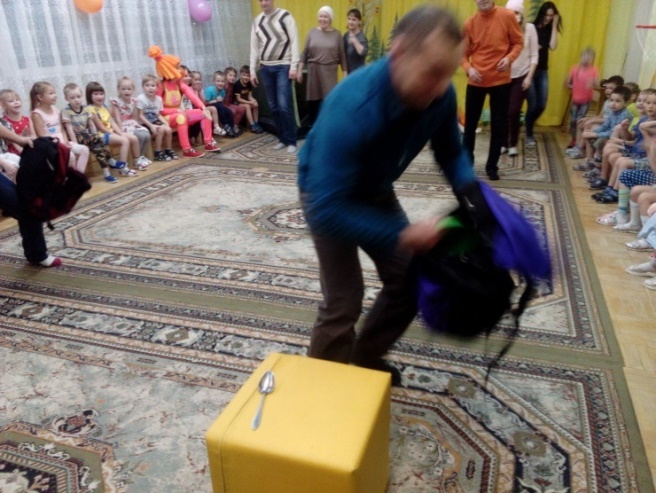 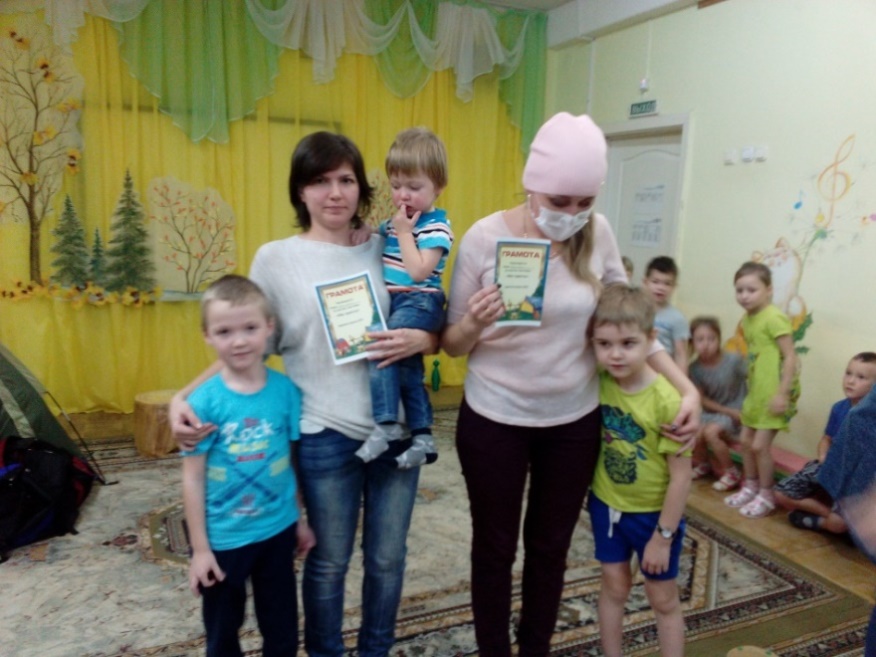 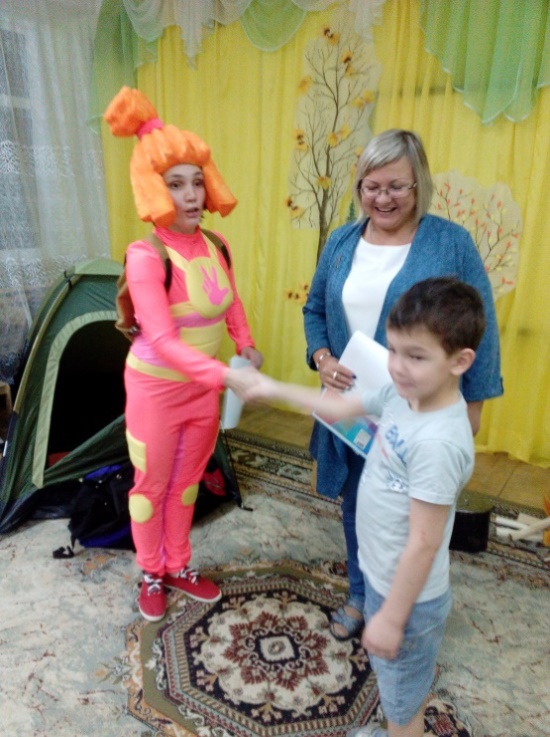 Вручение грамот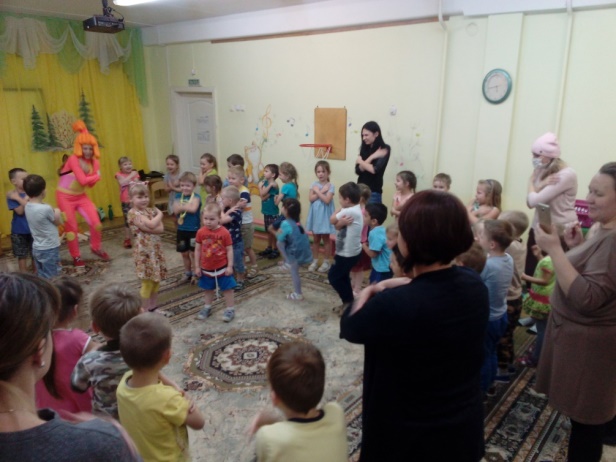 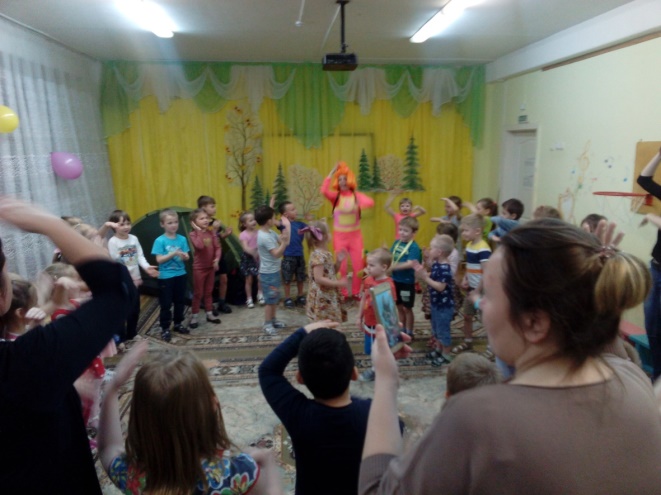 Танец с Симкой «Помагатор»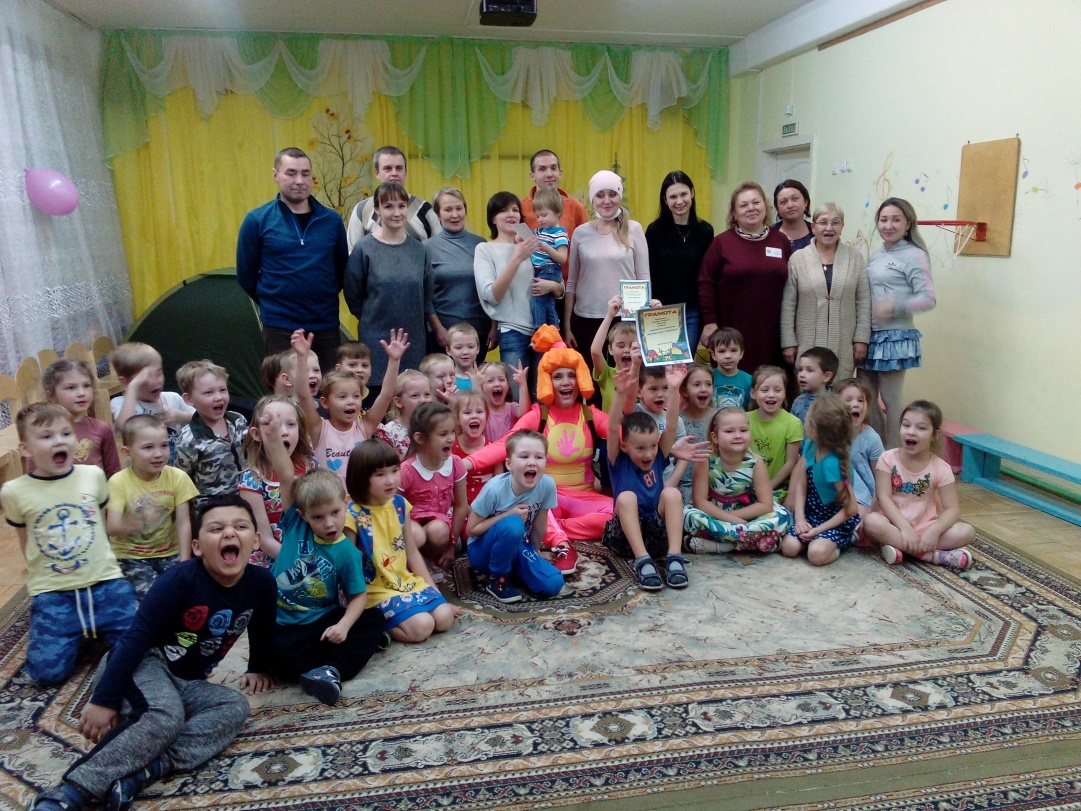 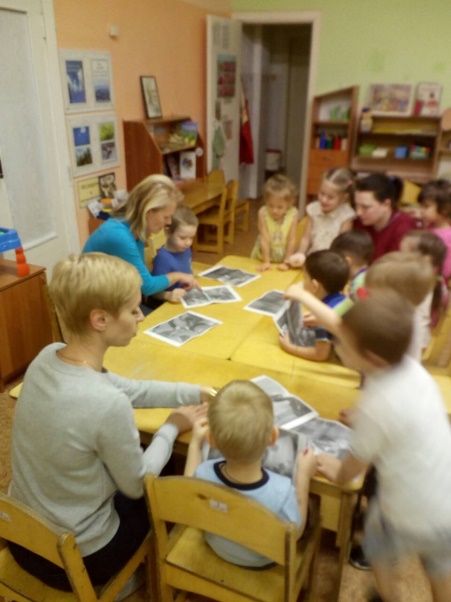 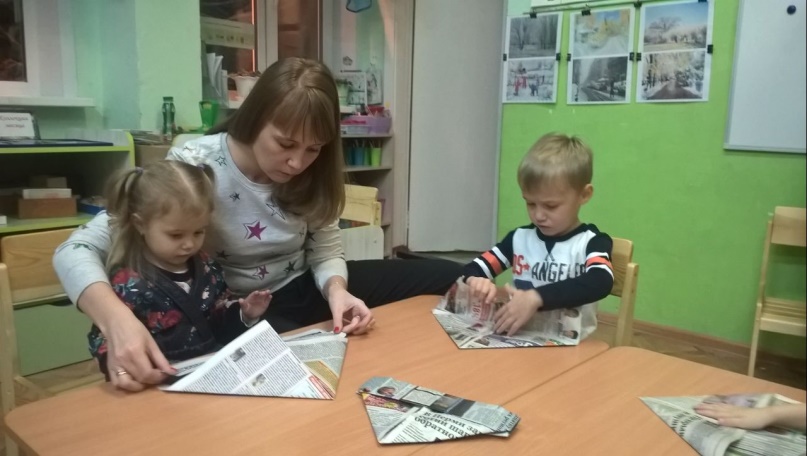 - Акция «По секрету всему свету расскажу» рассказы родителей о своих путешествиях в 5 группе -Мастер – класс в 6группе «Сделай сам» (изготовление головного убора в стиле Оригами)